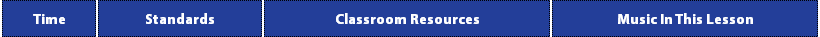 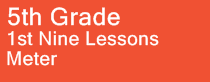 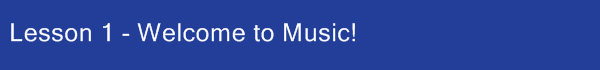 The purpose of this lesson is to orient students to the music class, review meter concepts, and prepare them for the year ahead. 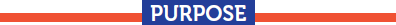 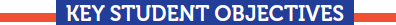 Review The Quaver Five.Explain why we have rules.Describe how to hold, take care of, and play classroom instruments.Define Meter.Normal 
30-45 min NCCAS: Cr1.1b/ Pr6.1a/ Re7.1a/ Re7.2a/ Cn11.0a 

NAfME: 1, 2, 5, 6, 8, 9 Classroom rhythm instrumentsDry Erase BoardLet's Get Started!Around the Green GravelExtended 
30-45 min NCCAS: Cr1.1b/ Pr6.1a/ Re7.1a/ Re7.2a/ Cn11.0a 

NAfME: 1, 2, 5, 6, 8, 9 Classroom rhythm instrumentsDry Erase BoardLet's Get Started!Around the Green Gravel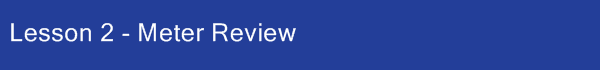 The purpose of this lesson is to reinforce students' ability to understand, listen to, identify, and perform music in multiple meters. Recall the meaning of meters of 2/4, 3/4, and 4/4.Aurally identify music in these meters.Perform a song that utilizes meters of 2, 3, and 4.Normal 
30-45 min NCCAS: Pr4.1a/ Re7.2a/ Cn11.0a 

NAfME: 1, 2, 6, 8, 9 Classroom instrumentsAmerica (My Country, 'Tis of Thee)BlueWash SambaYou're a Grand Old FlagExtended 
30-40 min NCCAS: Pr4.1a/ Re7.2a/ Cn11.0a 

NAfME: 1, 2, 6, 8, 9 Classroom instrumentsAmerica (My Country, 'Tis of Thee)BlueWash SambaYou're a Grand Old Flag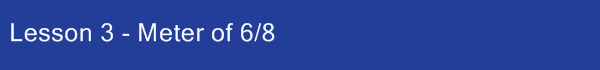 The purpose of this lesson is to develop students' ability to identify and perform music in a 6/8 meter. Explain the meaning of a 6/8 meter sign.Perform music in a 6/8 meter.Normal 
30-45 min NCCAS: Cr1.1b/ Pr4.1a/ Pr4.2a,b/ Re7.2a/ Cn11.0a 

NAfME: 1, 2, 3, 4, 5, 6, 8, 9 Classroom rhythm instrumentsSt. Patrick's Day ParadeBourrée from Water Music - HandelLargo al Factotum - RossiniExtended 
30-38 minNCCAS: Cr1.1b/ Pr4.1a/ Pr4.2a,b/ Re7.2a/ Cn11.0a 

NAfME: 1, 2, 3, 4, 5, 6, 8, 9 Classroom rhythm instrumentsSt. Patrick's Day ParadeBourrée from Water Music - HandelLargo al Factotum - Rossini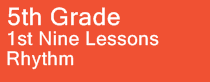 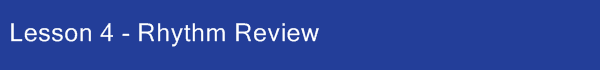 The purpose of this lesson is to introduce eighth-sixteenth note rhythm combinations and Reggae music that uses such rhythms. Chant rhythmic syllables in a song.Recognize rhythm combinations using quarter, eighth, and sixteenth notes and rests.Describe key elements of Reggae style music.Normal 
30-45 min NCCAS: Cr1.1b/ Pr6.1a/ Re7.1a/ Re7.2a/ Re8.1a/ Cn11.0a 

NAfME: 1, 2, 3, 5, 6, 7, 9 Non-pitched classroom rhythm instrumentsBe What You Want To BeExtended 
30-45 minNCCAS: Cr1.1b/ Pr6.1a/ Re7.1a/ Re7.2a/ Re8.1a/ Cn11.0a 

NAfME: 1, 2, 3, 5, 6, 7, 9 Non-pitched classroom rhythm instrumentsBe What You Want To Be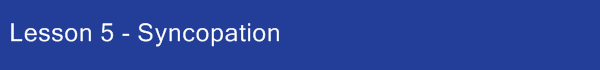 The purpose of this lesson is to explore aspects of syncopation such as singing, playing, and creating syncopated rhythms. Define Syncopation.Aurally identify examples of syncopation in a song.Play and sing a song containing syncopation.Normal 
30-45 min NCCAS: Cr1.1a/ Pr4.2b/ Pr4.3a/ Cn11.0a 

NAfME: 1, 2, 3, 4, 5, 6, 9 Non-pitched classroom rhythm instruments Teemo the Singing MonkeyExtended 
30-40 minNCCAS: Cr1.1a/ Pr4.2b/ Pr4.3a/ Cn11.0a 

NAfME: 1, 2, 3, 4, 5, 6, 9 Non-pitched classroom rhythm instruments Teemo the Singing Monkey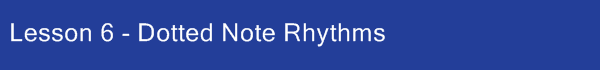 The purpose of this lesson is to provide a rich experience in identifying, creating, and performing dotted note rhythms and syncopation. Review and perform syncopated rhythms.Identify and count dotted half, quarter, and eighth notes and rests.Identify and perform common rhythms using dotted notes in a song.Normal 
30-45 min NCCAS: Cr1.1b/ Cr2.1b/ Pr4.1a/ Pr4.2b/ Re7.2a/ Cn11.0a 

NAfME: 1, 2, 4, 5, 6, 8, 9 Classroom rhythm instrumentsStudent paper and pen (or pencil)Hey, Mr. Beat Boy!Be What You Want to Be Extended 
30-45 minNCCAS: Cr1.1b/ Cr2.1b/ Pr4.1a/ Pr4.2b/ Re7.2a/ Cn11.0a 

NAfME: 1, 2, 4, 5, 6, 8, 9 Classroom rhythm instrumentsStudent paper and pen (or pencil)Hey, Mr. Beat Boy!Be What You Want to Be 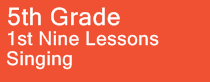 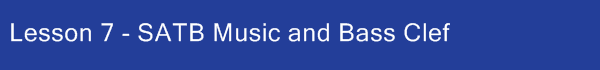 The purpose of this lesson is to develop a greater awareness of SATB Choral music and explore various aspects of the ranges of the four different singing voices. Describe the four different voices that are used in SATB music.Describe unison vs. part-singing.Define the Bass Clef and the instruments/voices for which it is used.Define Range.Normal 
30-45 min NCCAS: Pr4.1a/ Pr4.2b/ Re7.2a/ Cn11.0a 

NAfME: 1, 5, 6, 9 NoneSing We and Chant ItStretch It OutThe Star-Spangled BannerExtended 
30-44 minNCCAS: Pr4.1a/ Pr4.2b/ Re7.2a/ Cn11.0a 

NAfME: 1, 5, 6, 9 NoneSing We and Chant ItStretch It OutThe Star-Spangled Banner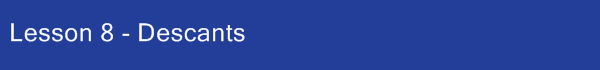 The purpose of this lesson is to develop a better understanding of how descants are used to add harmony and color. Define Descant Singing.Recognize that descants are used for color and effect.Normal 
30-45 min NCCAS: Pr4.1a/ Pr4.2b 

NAfME: 1, 2, 5, 6, 8 Soprano recordersScrub board (or guiro)Jug (or low F Boomwhacker)Suspended cymbalSand blocks Get on BoardThis is My CountrySwing Low, Sweet ChariotExtended 
30-39 minNCCAS: Pr4.1a/ Pr4.2b 

NAfME: 1, 2, 5, 6, 8 Soprano recordersScrub board (or guiro)Jug (or low F Boomwhacker)Suspended cymbalSand blocks Get on BoardThis is My CountrySwing Low, Sweet Chariot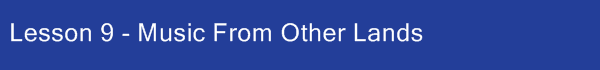 The purpose of this lesson is to develop a greater awareness of the music from different parts of the world. Identify and sing a traditional song from another country.Recognize that traditional Chinese music uses string instruments.Describe two aspects of Chinese culture.Normal 
30-45 min NCCAS: Cr1.1b/ Re7.1a/ Re7.2a/ Cn11.0a 

NAfME: 1, 2, 3, 4, 5, 6, 7, 8, 9 Unpitched percussion: finger cymbals, triangles, and woodblocksZhao Peng You (Chinese song)Bandar MamaExtended 
30-38 minNCCAS: Cr1.1b/ Re7.1a/ Re7.2a/ Cn11.0a 

NAfME: 1, 2, 3, 4, 5, 6, 7, 8, 9 Unpitched percussion: finger cymbals, triangles, and woodblocksZhao Peng You (Chinese song)Bandar Mama